社会福祉法人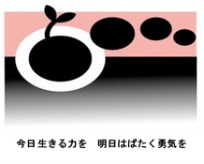 特別区人事・厚生事務組合社会福祉事業団インターンシップエントリーシート（　　　　年　　月　　日現在）・それぞれの文字数は自由です。記入スペースは適宜調整して構いません。・この資料は、当事業団のインターンシップ以外の目的では使用しません。ふりがな性別性別男　・　女写真貼付（縦4㎝×     横3㎝）氏名性別性別男　・　女写真貼付（縦4㎝×     横3㎝）生年月日　　　　　　年　　　　月　　　　日　（満　　　歳）　　　　　　年　　　　月　　　　日　（満　　　歳）　　　　　　年　　　　月　　　　日　（満　　　歳）　　　　　　年　　　　月　　　　日　（満　　　歳）　　　　　　年　　　　月　　　　日　（満　　　歳）写真貼付（縦4㎝×     横3㎝）  住所〒〒〒〒〒〒連絡先※日中連絡が取れる電話番号を記入（電話番号）　　　　　　　　　　　　　　　　　　　　　　　※日中連絡が取れる電話番号を記入（電話番号）　　　　　　　　　　　　　　　　　　　　　　　※日中連絡が取れる電話番号を記入（電話番号）　　　　　　　　　　　　　　　　　　　　　　　※日中連絡が取れる電話番号を記入（電話番号）　　　　　　　　　　　　　　　　　　　　　　　※日中連絡が取れる電話番号を記入（電話番号）　　　　　　　　　　　　　　　　　　　　　　　※日中連絡が取れる電話番号を記入（電話番号）　　　　　　　　　　　　　　　　　　　　　　　e-mail学校名（最終学歴）大学院大学短期大学専門学校高等学校大学院大学短期大学専門学校高等学校学部学科学校名（最終学歴）大学院大学短期大学専門学校高等学校大学院大学短期大学専門学校高等学校在学中　　　　　　　年生（　　年度卒業見込み）　　　　　　　年生（　　年度卒業見込み）　　　　　　　年生（　　年度卒業見込み）学校名（最終学歴）大学院大学短期大学専門学校高等学校大学院大学短期大学専門学校高等学校既卒者　　　　　　　年度卒業　　　　　　　年度卒業　　　　　　　年度卒業職歴期間勤務先・所属勤務先・所属勤務先・所属勤務先・所属勤務先・所属職歴　　　年　　月～　　年　　月職歴　　　年　　月～　　年　　月職歴　　　年　　月～　　年　　月当事業団を知ったきっかけ（複数回答可）　□法人ホームページ　　□求人サイト（　　　　）　　□大学等の先輩が働いている　　□大学・ゼミ等の先生の勧め　　□知人の紹介　　□専門機関（社会福祉士会、精神保健福祉士会）からの情報　　□その他（　　　　　　　　　　　　　　　　　　）（複数回答可）　□法人ホームページ　　□求人サイト（　　　　）　　□大学等の先輩が働いている　　□大学・ゼミ等の先生の勧め　　□知人の紹介　　□専門機関（社会福祉士会、精神保健福祉士会）からの情報　　□その他（　　　　　　　　　　　　　　　　　　）（複数回答可）　□法人ホームページ　　□求人サイト（　　　　）　　□大学等の先輩が働いている　　□大学・ゼミ等の先生の勧め　　□知人の紹介　　□専門機関（社会福祉士会、精神保健福祉士会）からの情報　　□その他（　　　　　　　　　　　　　　　　　　）（複数回答可）　□法人ホームページ　　□求人サイト（　　　　）　　□大学等の先輩が働いている　　□大学・ゼミ等の先生の勧め　　□知人の紹介　　□専門機関（社会福祉士会、精神保健福祉士会）からの情報　　□その他（　　　　　　　　　　　　　　　　　　）（複数回答可）　□法人ホームページ　　□求人サイト（　　　　）　　□大学等の先輩が働いている　　□大学・ゼミ等の先生の勧め　　□知人の紹介　　□専門機関（社会福祉士会、精神保健福祉士会）からの情報　　□その他（　　　　　　　　　　　　　　　　　　）（複数回答可）　□法人ホームページ　　□求人サイト（　　　　）　　□大学等の先輩が働いている　　□大学・ゼミ等の先生の勧め　　□知人の紹介　　□専門機関（社会福祉士会、精神保健福祉士会）からの情報　　□その他（　　　　　　　　　　　　　　　　　　）自己ＰＲ（自己ＰＲを記入してください）（自己ＰＲを記入してください）（自己ＰＲを記入してください）（自己ＰＲを記入してください）（自己ＰＲを記入してください）（自己ＰＲを記入してください）当事業団インターンシップの希望理由（当事業団をインターンシップ先として選んだ理由を具体的に記入してください）（当事業団をインターンシップ先として選んだ理由を具体的に記入してください）（当事業団をインターンシップ先として選んだ理由を具体的に記入してください）（当事業団をインターンシップ先として選んだ理由を具体的に記入してください）（当事業団をインターンシップ先として選んだ理由を具体的に記入してください）（当事業団をインターンシップ先として選んだ理由を具体的に記入してください）当事業団の仕事について（下記の当事業団の主な業務の中から、一つ選び、どのようなイメージを持ち、またどのような点に興味があるか記入してください）・生活保護受給者への自立支援業務　・路上生活者（ホームレス等）への自立支援業務・母子家庭への自立支援業務（下記の当事業団の主な業務の中から、一つ選び、どのようなイメージを持ち、またどのような点に興味があるか記入してください）・生活保護受給者への自立支援業務　・路上生活者（ホームレス等）への自立支援業務・母子家庭への自立支援業務（下記の当事業団の主な業務の中から、一つ選び、どのようなイメージを持ち、またどのような点に興味があるか記入してください）・生活保護受給者への自立支援業務　・路上生活者（ホームレス等）への自立支援業務・母子家庭への自立支援業務（下記の当事業団の主な業務の中から、一つ選び、どのようなイメージを持ち、またどのような点に興味があるか記入してください）・生活保護受給者への自立支援業務　・路上生活者（ホームレス等）への自立支援業務・母子家庭への自立支援業務（下記の当事業団の主な業務の中から、一つ選び、どのようなイメージを持ち、またどのような点に興味があるか記入してください）・生活保護受給者への自立支援業務　・路上生活者（ホームレス等）への自立支援業務・母子家庭への自立支援業務（下記の当事業団の主な業務の中から、一つ選び、どのようなイメージを持ち、またどのような点に興味があるか記入してください）・生活保護受給者への自立支援業務　・路上生活者（ホームレス等）への自立支援業務・母子家庭への自立支援業務将来の進路の希望（将来の進路について考えていることを記入してください）（将来の進路について考えていることを記入してください）（将来の進路について考えていることを記入してください）（将来の進路について考えていることを記入してください）（将来の進路について考えていることを記入してください）（将来の進路について考えていることを記入してください）（その他インターンシップの希望日時、内容、気になることなど記入してください）（その他インターンシップの希望日時、内容、気になることなど記入してください）（その他インターンシップの希望日時、内容、気になることなど記入してください）（その他インターンシップの希望日時、内容、気になることなど記入してください）（その他インターンシップの希望日時、内容、気になることなど記入してください）（その他インターンシップの希望日時、内容、気になることなど記入してください）（その他インターンシップの希望日時、内容、気になることなど記入してください）